odpady XL s. r. o. , Jaroslav 96, 534 01  HoliceIČO: 26 773 601e-mail: odpadyxl@gmail.com		telefon: 466 651 999							                        721 106 520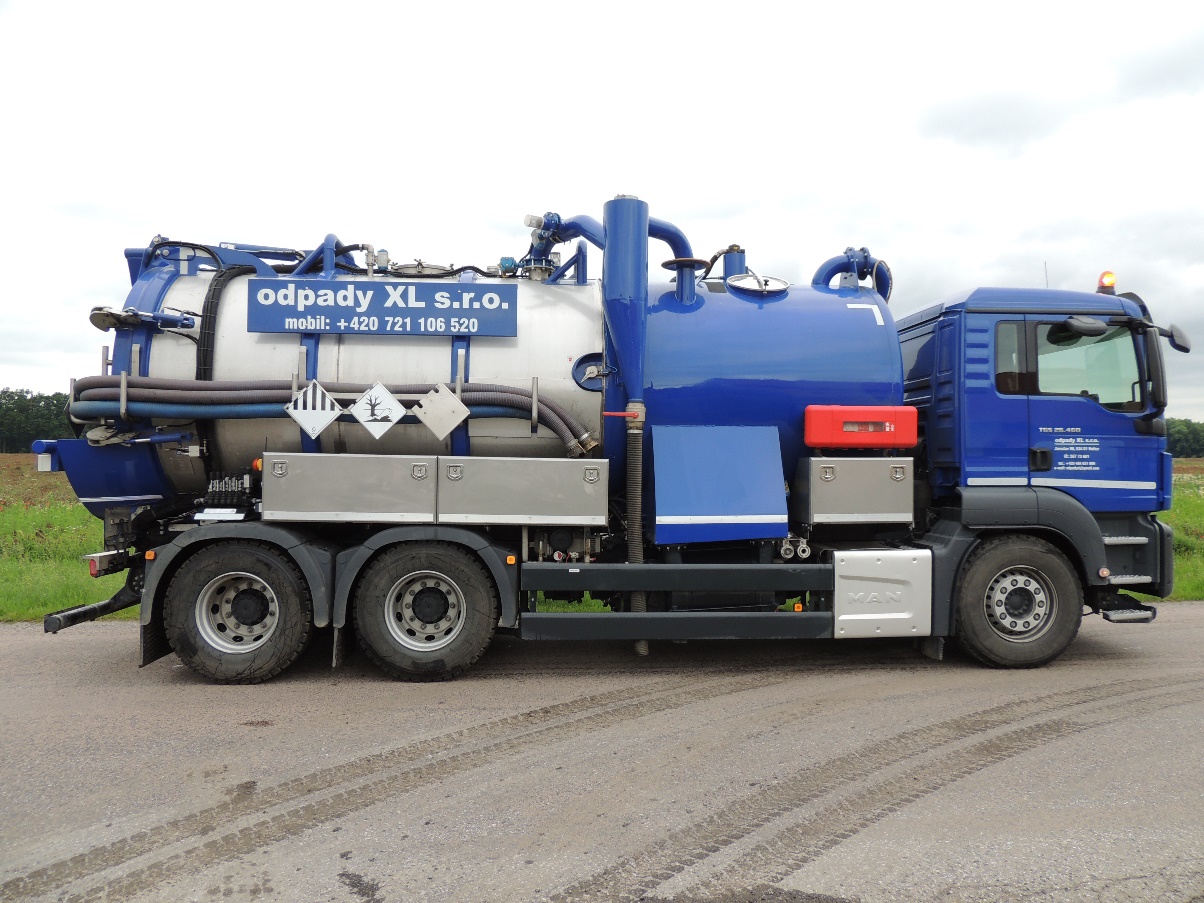 Společnost odpady XL s. r. o. zajišťuje likvidaci odpadů ze septiků a žump, zneškodnění bude provedeno na ČOV .Provádíme čištění i na větší vzdálenost Možnost odsátí i hustého kaluObjednání vyčištění septiků a žump lze provést na Obecním úřadu.